NAŘÍZENÍ JIHOČESKÉHO KRAJEze dne 8. 2. 2024o vyhlášení přírodní památky U Poustevníka a jejího ochranného pásmaa o stanovení jejich bližších ochranných podmínekRada Jihočeského kraje vydává dne 8. 2. 2024 podle § 36 a § 77a odst. 2 zákona č. 114/1992 Sb., o ochraně přírody a krajiny, ve znění pozdějších předpisů, dále podle § 7 a § 59 odst. 1 písm. k) zákona č. 129/2000 Sb., o krajích, ve znění pozdějších předpisů, toto nařízení.Článek 1Vymezení přírodní památky a jejího ochranného pásmaTímto nařízením se zřizuje přírodní památka U Poustevníka včetně ochranného pásma a stanovují se omezení ve využití jejího území.Přírodní památka včetně ochranného pásma se nachází ve správním obvodu obce s rozšířenou působností Prachatice, v obvodu územní působnosti obce Chroboly. Přírodní památka a ochranné pásmo zahrnují část katastrálního území Rohanov u Prachatic.Hranice přírodní památky se stanoví uzavřeným geometrickým obrazcem s přímými stranami, jehož vrcholy jsou určeny souřadnicemi systému jednotné trigonometrické sítě katastrální (dále jen „S-JTSK“). Seznam souřadnic v souřadnicovém systému S-JTSK jednotlivých vrcholů geometrického obrazce, je uveden v příloze č. 1 k tomuto nařízení.Hranice ochranného pásma přírodní památky U Poustevníka je stanovena uzavřeným geometrickým obrazcem s přímými stranami, jehož vrcholy jsou určeny souřadnicemi udanými v souřadnicovém systému S-JTSK. Seznam souřadnic v souřadnicovém systému S-JTSK jednotlivých vrcholů geometrického obrazce, jak jdou v obrazci za sebou, je uveden v příloze č. 2 tohoto nařízení.Grafické znázornění území přírodní památky U Poustevníka a jejího ochranného pásma je zakresleno do katastrální mapy, která je přílohou č. 3 tohoto nařízení.Článek 2Předmět ochranyDruhově pestré přirozeně mokré a slatinné louky s ohroženými druhy rostlin a přilehlé okraje lesů s ostrůvky podmáčených smrčin, jedlin, květnatých bučin a sukcesních stadií luhu.Článek 3Bližší ochranné podmínkyJen se souhlasem příslušného orgánu ochrany přírody lze na území přírodní památky:povolovat změny druhu pozemků nebo způsobů jejich využití, povolovat a provádět změny vodního režimu pozemků;povolovat a umisťovat nové stavby;zřizovat skládky jakýchkoli materiálů, kromě krátkodobého uložení dřevní hmoty na lesních pozemcích;umisťovat nová myslivecká zařízení k přikrmování zvěře, přikrmovat zvěř mimo přikrmovací zařízení a vypouštět odchovanou zvěř;hnojit pozemky, používat biocidy;vjíždět motorovými i bezmotorovými dopravními prostředky včetně jízdních kol na území přírodní památky s výjimkou vozidel složek integrovaného záchranného systému, vlastníků nebo nájemců příslušných pozemků, veřejné správy a vozidel nezbytných pro zajištění péče o pozemky.Souhlasy uvedené v bodech a) až f) se nevyžadují, pokud tyto činnosti vykonává přímo příslušný orgán ochrany přírody, nebo jsou příslušným orgánem ochrany přírody požadovány v rámci realizace schváleného plánu péče nebo v rámci opatření ke zlepšení stavu prostředí přírodní památky.Článek 4Činnosti a zásahy vázané na předchozí souhlas orgánu ochrany přírody v ochranném pásmuPro ochranné pásmo přírodní památky se nestanovují bližší ochranné podmínky.Článek 5Zrušující ustanoveníToto nařízení ruší část „U Poustevníka“ čl. 1, odst. a) vyhlášky č. 1/92 Okresního úřadu Prachatice, o chráněných územích přírody v okrese Prachatice ze dne 3. 3. 1992, s účinností ode dne 15. 4. 1992.Článek 6Obecná ustanoveníPorušení povinnosti stanovené tímto nařízením lze postihnout jako přestupek.Článek 7ÚčinnostToto nařízení nabývá účinnosti patnáctým dnem následujícím po dni vyhlášení ve Sbírce právních předpisů územních samosprávných celků a některých správních úřadů.      Mgr. František Talíř v.r.	           MUDr. Martin Kuba v.r.	  1. náměstek hejtmana	     hejtmanPříloha č. 1 k nařízení Jihočeského kraje ze dne 8. 2. 2024: seznam souřadnic v souřadnicovém systému S–JTSK jednotlivých vrcholů geometrického obrazce, kterými jsou stanoveny hranice přírodní památky U Poustevníka.Příloha č. 2 k nařízení Jihočeského kraje ze dne 8. 2. 2024: seznam souřadnic v souřadnicovém systému S-JTSK jednotlivých vrcholů geometrického obrazce, kterými jsou stanoveny hranice ochranného pásma přírodní památky U Poustevníka.Část 1Část 2Příloha č. 3 k nařízení Jihočeského kraje ze dne 8. 2. 2024: vymezení přírodní památky U Poustevníka a jejího ochranného pásma na podkladu katastrální mapy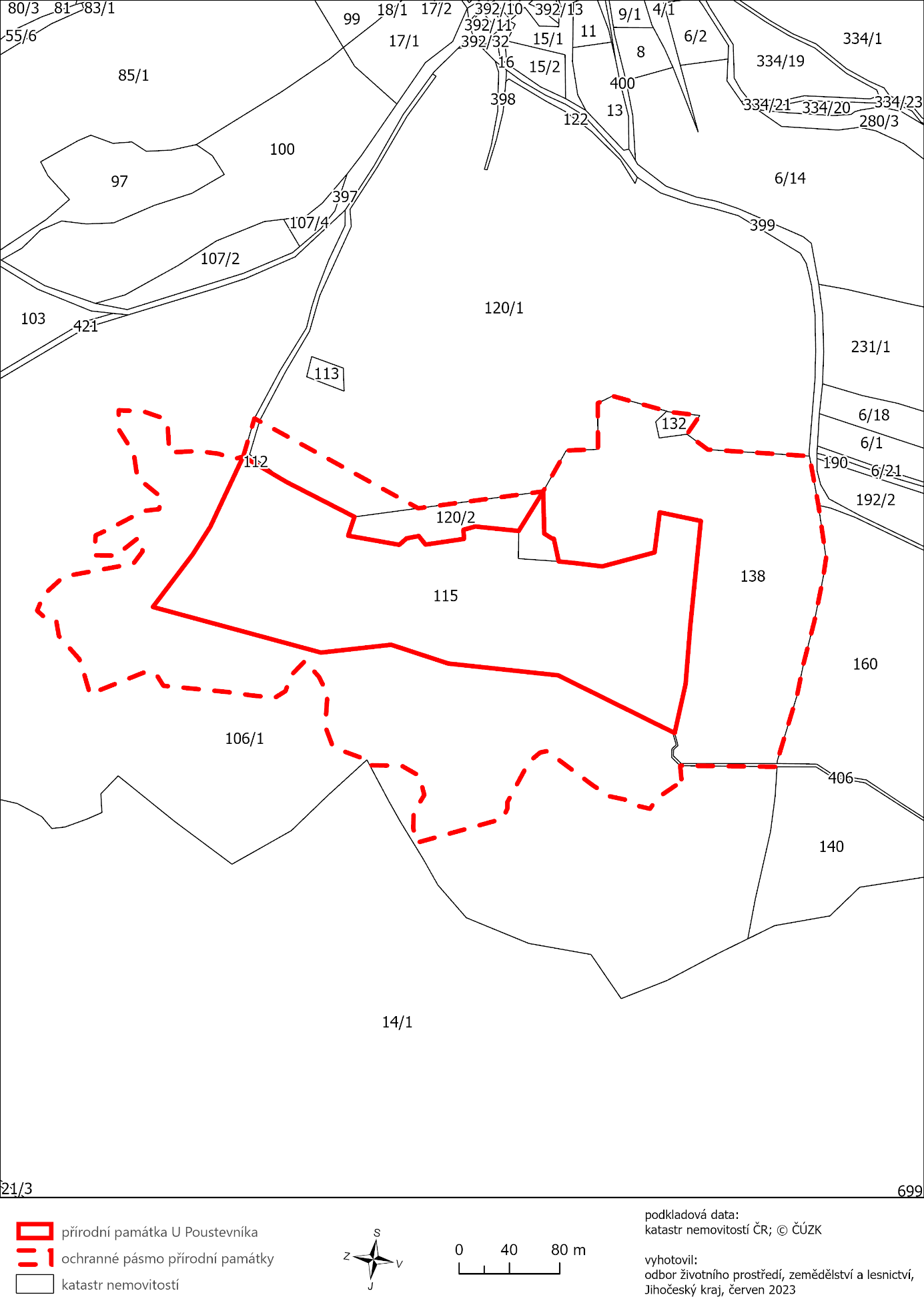 číslo bodusouřadnice – Y [m] souřadnice – X [m]pořadí bodu v obrazcizdroj souřadnic1787 915,101 162 289,141výpočet2787 873,471 162 278,032výpočet3787 869,381 162 246,143výpočet4787 836,681 162 252,984výpočet5787 845,141 162 337,445výpočet6787 848,791 162 382,746výpočet7787 857,481 162 421,667výpočet8787 859,181 162 420,828výpočet9787 950,211 162 375,779výpočet10788 037,451 162 366,4010výpočet11788 083,011 162 351,4511výpočet12788 138,761 162 357,6812výpočet13788 272,481 162 321,4013výpočet14788 240,811 162 279,5814výpočet15788 226,791 162 257,5515výpočet16788 200,621 162 201,7116výpočet17788 166,231 162 221,9817výpočet18788 112,141 162 249,7318výpočet19788 117,201 162 264,7119výpočet20788 076,521 162 271,9620výpočet21788 070,681 162 266,8221výpočet22788 061,021 162 264,9922výpočet23788 055,621 162 271,7923výpočet24788 025,051 162 267,2624výpočet25788 025,451 162 259,9625výpočet26788 016,051 162 257,4126výpočet27787 981,541 162 260,9427výpočet28787 962,031 162 229,4828výpočet29787 961,221 162 263,0029výpočet30787 955,031 162 266,9730výpočet31787 953,591 162 267,0631výpočet32787 949,681 162 285,1732výpočet33787 936,301 162 286,5633výpočetčíslo bodusouřadnice – Y [m] souřadnice – X [m]pořadí bodu v obrazcizdroj souřadnic1788 226,791 162 257,551výpočet2788 240,811 162 279,582výpočet3788 272,481 162 321,403výpočet4788 138,761 162 357,684výpočet5788 083,011 162 351,455výpočet6788 037,451 162 366,406výpočet7787 950,211 162 375,777výpočet8787 859,181 162 420,828výpočet9787 857,481 162 421,669výpočet10787 848,791 162 382,7410výpočet11787 845,141 162 337,4411výpočet12787 836,681 162 252,9812výpočet13787 869,381 162 246,1413výpočet14787 873,471 162 278,0314výpočet15787 915,101 162 289,1415výpočet16787 936,301 162 286,5616výpočet17787 949,681 162 285,1717výpočet18787 953,591 162 267,0618výpočet19787 955,031 162 266,9719výpočet20787 961,221 162 263,0020výpočet21787 962,031 162 229,4821výpočet22787 943,691 162 196,9522výpočet23787 918,531 162 196,0323výpočet24787 918,631 162 159,3324výpočet25787 906,901 162 153,5925výpočet26787 863,741 162 165,6626výpočet27787 862,611 162 166,1927výpočet28787 837,481 162 169,0928výpočet29787 847,681 162 184,0129výpočet30787 831,041 162 196,2230výpočet31787 750,251 162 201,4231výpočet32787 743,141 162 240,5132výpočet33787 737,061 162 282,4833výpočet34787 739,431 162 298,3634výpočet35787 746,321 162 332,5835výpočet36787 754,921 162 366,2836výpočet37787 760,141 162 391,7437výpočet38787 775,821 162 443,7238výpočet39787 775,951 162 445,8839výpočet40787 776,041 162 448,4940výpočet41787 853,081 162 447,6441výpočet42787 851,501 162 464,6942výpočet43787 855,021 162 462,2343výpočet44787 870,491 162 472,7744výpočet45787 877,171 162 481,9245výpočet46787 885,961 162 479,8146výpočet47787 895,801 162 474,8847výpočet48787 908,811 162 472,0748výpočet49787 922,531 162 463,2849výpočet50787 950,301 162 442,5450výpočet51787 959,581 162 436,1351výpočet52787 964,501 162 437,1852výpočet53787 973,291 162 444,5653výpočet54787 990,521 162 476,5654výpočet55787 990,521 162 481,8355výpočet56787 994,391 162 489,9256výpočet57788 062,591 162 508,9057výpočet58788 065,411 162 497,3058výpočet59788 065,051 162 485,0059výpočet60788 056,621 162 470,9360výpočet61788 060,481 162 455,8261výpočet62788 074,551 162 447,7362výpočet63788 099,991 162 447,2963výpočet64788 102,271 162 443,0164výpočet65788 123,771 162 435,0765výpočet66788 130,101 162 430,5066výpočet67788 135,371 162 416,4467výpočet68788 134,111 162 397,9568výpočet69788 133,611 162 390,7769výpočet70788 140,291 162 377,0670výpočet71788 151,541 162 364,4071výpočet72788 162,441 162 375,6572výpočet73788 167,011 162 388,3173výpočet74788 175,331 162 393,5274výpočet75788 193,381 162 391,8375výpočet76788 213,421 162 389,0176výpočet77788 251,971 162 385,2777výpočet78788 264,051 162 384,0978výpočet79788 270,031 162 374,6079výpočet80788 279,211 162 373,3680výpočet81788 295,531 162 379,8681výpočet82788 322,581 162 390,6482výpočet83788 328,221 162 370,8983výpočet84788 331,041 162 362,7884výpočet85788 347,261 162 344,4585výpočet86788 349,371 162 332,1086výpočet87788 357,841 162 330,3487výpočet88788 364,541 162 324,3588výpočet89788 359,251 162 311,6589výpočet90788 357,101 162 309,7090výpočet91788 343,381 162 297,2091výpočet92788 288,021 162 286,9792výpočet93788 280,621 162 277,1093výpočet94788 283,791 162 266,1794výpočet95788 302,131 162 280,6295výpočet96788 319,051 162 280,2796výpočet97788 317,991 162 264,4197výpočet98788 308,821 162 260,1798výpočet99788 279,911 162 245,0199výpočet100788 267,571 162 243,60100výpočet101788 265,451 162 234,43101výpočet102788 284,851 162 218,57102výpočet103788 287,671 162 199,17103výpočet104788 299,661 162 180,13104výpočet105788 299,661 162 164,97105výpočet106788 280,621 162 165,68106výpočet107788 266,161 162 170,61107výpočet108788 260,861 162 174,20108výpočet109788 259,461 162 198,47109výpočet110788 236,891 162 197,41110výpočet111788 220,321 162 199,53111výpočet112788 207,631 162 203,76112výpočet113788 200,621 162 201,71113výpočetčíslo bodusouřadnice – Y [m] souřadnice – X [m]pořadí bodu v obrazcizdroj souřadnic1788 191,691 162 171,431výpočet2788 061,461 162 242,892výpočet3787 962,031 162 229,483výpočet4787 981,541 162 260,944výpočet5788 016,051 162 257,415výpočet6788 025,451 162 259,966výpočet7788 025,051 162 267,267výpočet8788 055,621 162 271,798výpočet9788 061,021 162 264,999výpočet10788 070,681 162 266,8210výpočet11788 076,521 162 271,9611výpočet12788 117,201 162 264,7112výpočet13788 112,141 162 249,7313výpočet14788 166,231 162 221,9814výpočet15788 200,621 162 201,7115výpočet